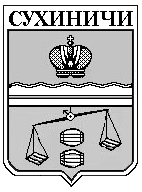                             МУНИЦИПАЛЬНЫЙ   РАЙОН                             «СУХИНИЧСКИЙ РАЙОН»                                     Калужская область                                  РАЙОННАЯ   ДУМА                                     Р Е Ш Е Н И ЕОт 21.04.2017                                                           № 222Об отчете по исполнению бюджетамуниципального         района «Сухиничский  район»за 1 квартал 2017 года       Рассмотрев отчет за 1 квартал 2017 года по исполнению бюджета муниципального района «Сухиничский район», Районная Дума муниципального района «Сухиничский район»                                                 РЕШИЛА:        1. Принять к сведению отчет за 1 квартал 2017 года по исполнению бюджета муниципального района «Сухиничский район»  (прилагается).         2. Настоящее решение вступает в силу с момента его подписания.Глава муниципального района«Сухиничский район»                                                                          Н.А.Егоров